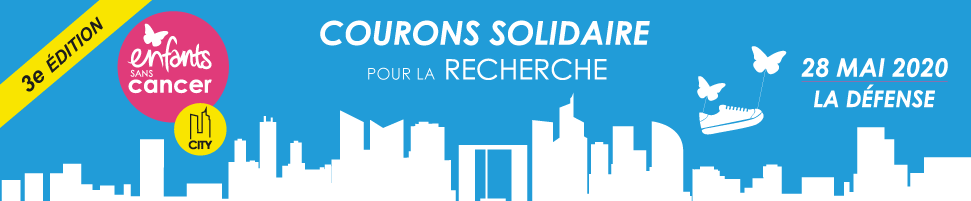 Chers amis, chers collègues,J'ai décidé de participer à la course Enfants sans Cancer City, le 28 mai prochain. Cette course solidaire, organisée par l’association Imagine for Margo a pour objectif de collecter des dons pour financer la recherche contre le cancer des enfants. On ne parle que très peu du cancer des enfants… Pourtant, le cancer est la première cause de mortalité chez les enfants. 1 enfant sur 440 développe un cancer avant 15 ans. Chaque année, en France, 2 500 enfants et adolescents sont diagnostiqués d’un cancer et 500 en meurent.Accélérer la recherche sur les cancers pédiatriques est donc une priorité pour mieux soigner le cancer des enfants et leur donner accès à des traitements innovants.Je courrai le 28 mai pour soutenir ce magnifique mouvement de solidarité. Mais pour cela je dois collecter un minimum de 200 euros (mettre 100 euros pour les participants de moins de 18 ans et les étudiants)C’est pourquoi je fais appel à votre générosité !  100% des dons collectés seront affectés à la recherche.N’oubliez pas que les dons sont déductibles des impôts à hauteur de 66%. Pour soutenir ma collecte, cliquez ici (mettre le lien de votre collecte). Vous recevrez ensuite un reçu fiscal par mail.Les enfants ont besoin de nous ! Un grand merci par avance pour votre soutien. GO, FIGHT, WIN !Votre signature